Организация работы комитета (комиссии) по охране труда в организации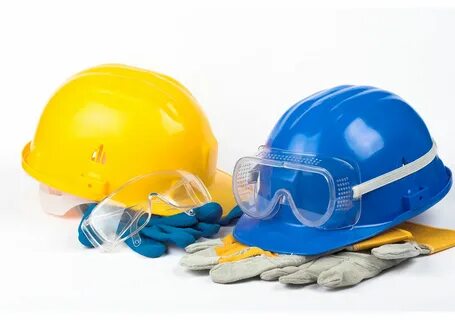 Приказом Минтруда России от 22.09.2021 № 650н утверждено примерное положение о комитете (комиссии) по охране труда. Положение разработано с целью организации совместных действий работодателя, работников, выборного органа первичной профсоюзной организации или иного уполномоченного работниками представительного органа по обеспечению требований охраны труда, предупреждению производственного травматизма и профессиональных заболеваний, сохранению здоровья работников. Задачами Комитета (комиссии) -разработка на основе предложений членов Комитета программы совместных действий работодателя, выборного органа профсоюзной организации или иного уполномоченного работниками представительного органа по обеспечению соблюдения государственных нормативных требований охраны труда, предупреждению производственного травматизма и профессиональной заболеваемости;-организация проверок состояния условий и охраны труда на рабочих местах, подготовка по их результатам, а также на основе анализа причин производственного травматизма и профессиональной заболеваемости предложений работодателю по улучшению условии и охраны труда;-содействие службе охраны труда работодателя в информировании работников о состоянии условий и охраны труда на рабочих местах, существующем риске повреждения здоровья, о полагающихся работникам компенсациях за работу во вредных и (или) опасных условиях труда, средствах индивидуальной защиты;-содействие службе охраны труда работодателя в информировании работников о состоянии условий и охраны труда на рабочих местах, существующем риске повреждения здоровья, о полагающихся работникам компенсациях за работу во вредных и (или) опасных условиях труда, средствах индивидуальной защиты;-участие в проведении специальной оценки условий труда в соответствии с законодательством о специальной оценке условий труда;участие в оценке профессиональных рисков.Комитет (комиссия) по охране труда является составной частью системы управления охраной труда у работодателя, а также одной из форм участия работников в управлении охраной труда. Работа Комитета строится на принципах социального партнерства.Комитет избирает из своего состава председателя, заместителей от каждой стороны социального партнерства и секретаря. Председателем Комитета, как правило, является непосредственно работодатель или его уполномоченный представитель, одним из заместителей является представитель выборного органа первичной профсоюзной организации или иного уполномоченного работниками представительного органа, секретарем - работник службы охраны труда работодателя.Комитет осуществляет свою деятельность в соответствии с разрабатываемыми им регламентом и планом работы, которые утверждаются председателем Комитета.Комитет создается по инициативе работодателя и (или) по инициативе работников либо их представительного органа на паритетной основе (каждая сторона имеет один голос вне зависимости от общего числа представителей стороны) из представителей работодателя, профессионального союза или иного представительного органа работников.Численность членов Комитета определяется в зависимости от численности работников, занятых у работодателя, количества структурных подразделений, специфики производства и других особенностей по взаимной договоренности сторон, представляющих интересы работодателя и работников.Обязанности членов Комитета (комиссии)Члены Комитета должны проходить в установленном порядке обучение по охране труда за счет средств работодателя или средств финансового обеспечения предупредительных мер по сокращению производственного травматизма и профессиональных заболеваний работников и санаторно- курортного лечения работников, занятых на работах с вредными и (или) опасными производственными факторами.Выдвижение в Комитет представителей работников может осуществляться на основании решения выборного органа первичной профсоюзной организации, если он объединяет более половины работающих, или на собрании (конференции) работников организации; представители работодателя выдвигаются работодателем. Состав Комитета утверждается приказом (распоряжением) работодателя.Основными функциями Комитета (комиссии) являются: -информирование работников о результатах специальной оценки условий труда на их рабочих местах, в том числе о декларировании соответствия условий труда на рабочих местах государственным нормативным требованиям охраны труда;-информирование работников о действующих нормативах по обеспечению смывающими и обезвреживающими средствами, прошедшей обязательную сертификацию или декларирование соответствия специальной одеждой, специальной обувью и другими средствами индивидуальной защиты, содействие осуществляемому службой охраны труда работодателя контролю за обеспечением ими работников, правильностью их применения, организацией их хранения;-подготовка и представление работодателю предложений по совершенствованию организации работ с целью обеспечения охраны труда и сохранения здоровья работников, созданию системы поощрения работников, соблюдающих требования охраны труда;-информирование о проводимых мероприятиях по улучшению условий и охраны труда, профилактике производственного травматизма и профессиональной заболеваемости;-содействие работодателю в организации обучения по охране труда, безопасным методам и приемам выполнения работ, а также в организации проверки знаний требований охраны труда и проведения в установленном порядке инструктажей по охране труда;-содействие своевременной бесплатной выдаче в установленном порядке работникам, занятым на работах с вредными и (или) опасными условиями труда, молока и других равноценных пищевых продуктов, лечебно-профилактического питания;-участие в проведении проверок состояния условий и охраны труда на рабочих местах, рассмотрение их результатов, выработка предложений работодателю по приведению условий и охраны руда в соответствие с государственными нормативными требованиями охраны труда;-подготовка и представление работодателю предложений по совершенствованию организации работ с целью обеспечения охраны труда и сохранения здоровья работников, созданию системы поощрения работников, соблюдающих требования охраны труда;-подготовка и представление работодателю, выборному органу первичной профсоюзной организации или иному уполномоченному работниками представительному органу предложений по разработке проектов локальных нормативных актов по охране труда, участие в разработке и рассмотрении указанных проектов.Для осуществления возложенных функций Комитет вправе:-получать от службы охраны труда работодателя информацию о состоянии условий труда на рабочих местах, производственного травматизма и профессиональной заболеваемости, наличии опасных и вредных производственных факторов и принятых мерах по защите от их воздействия, о существующем риске повреждения здоровья; -заслушивать на заседаниях Комитета сообщения работодателя (его представителей), руководителей структурных подразделений и других работников организации по вопросам обеспечения безопасных условий и охраны труда на рабочих местах работников и соблюдении их гарантий и прав на охрану труда;-участвовать в подготовке предложений к разделу коллективного договора (соглашения) по охране труда по вопросам, находящимся в компетенции Комитета;-содействовать разрешению трудовых споров, связанных с применением законодательства об охране труда, изменением условий труда, предоставлением работникам, занятым во вредных и (или) опасных условиях труда, предусмотренных законодательством гарантий и компенсаций.Члены Комитета отчитываются не реже одного раза в год перед выборным органом первичной профсоюзной организации или собранием (конференцией) работников о проделанной ими в Комитете работе. Выборный орган первичной профсоюзной организации или собрание (конференция) работников вправе отзывать из состава Комитета своих представителей и выдвигать в его состав новых представителей. Работодатель вправе своим распоряжением отзывать своих представителей из состава Комитета и назначать вместо них новых представителей.Обеспечение деятельности Комитета, его членов (освобождение от основной работы на время исполнения обязанностей, прохождения обучения по охране труда) устанавливается коллективным договором, локальным нормативным актом работодателя.